电子制造业专用 DS4600 系列提高电子制造业的生产效率和质量控制在制造手机、计算机、电视、服务器和其他电子产品时，您需要依赖条码来跟踪组件并确保产品质量。您的员工需要快速且准确无误地采 集各种尺寸及任何表面上的条码。借助电子制造业专用 DS4600 系列扫描器，他们便可以轻松做到。与一般用途的扫描器相比，DS4600 系列的极高密度焦点可提供优异的 解码性能和更直观操作的扫描方式，适于扫描细小、密集的条码。它几乎可以处理电子制造业中的任何条码，包括在几乎任何表面上扫描 印刷不良的条码、激光蚀刻条码和各种尺寸的条码 - 从组件上细小和密集的 2 mil 条码到包装盒标签上的 4 英寸宽条码。宽广的解码范围 使本产品能够比其他任何同类型扫描器采集更近和更远的细小密集条码，实现即指即扫的简便操作。而我们独特的 DataCapture DNA 以 及行业优选的管理工具可以帮助您更轻松地集成、部署和管理您的扫描器。电子制造业专用 DS4600 系列—专为您的电子生产线设计的创 新产品。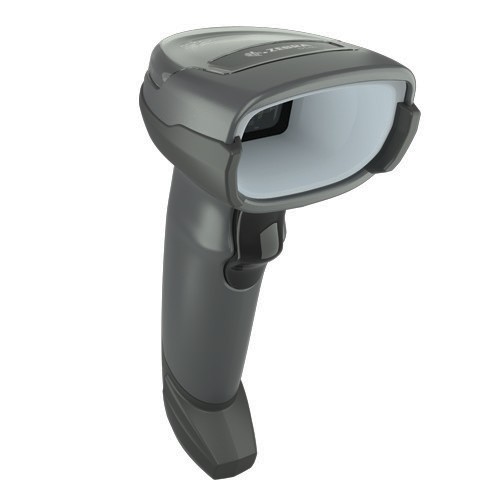 功能丰富性能出色，满足您的业务所需采集所有条码—    从细小密集到超宽的条码 无论在您的电子制造业务中出现哪些类型的条码，都可以使用 DS4608-XK 采集。其高密度的焦点可以轻松读取印在印制电路板和内存芯片等塑胶和金属电子组件上的细小且密集的条码。甚至可以轻松采集低对比度墨水、激光和化学蚀刻的条码。而同样的这部成像仪也可以读取拣货单、纸箱标签和包装上的 4英寸宽条码，带来出色的价值 - 您可以将同一部设备用于多种业务应用。优异的扫描性能确保您的生产线持续运行DS4608-XK      有何独特之处？其专利的后置发动机设计为内置扩散器创 造了更多空间，可在各种表面上提供更佳照明。间接照明有助于采集印 在明亮和反射表面上的代码，而直接照明可提供成功读取低对比度条 码和激光蚀刻代码所需的强光。800 MHz 微处理器、百万像素传感器 和 Zebra 独有的 PRZM智能成像技术进一步提高了扫描高难度条码的 性能。成效如何？高可信度的扫描，可减少异常情况和工作流程中断。采集高密度条码比以往更容易高密度和细小的条码有时候不易扫描，但这难不倒       DS4608-XK。这款 直观操作的成像仪拥有更宽的解码范围，可容许工作人员将它设置在可 以更自然地看到所扫描条码的距离。如此一来，对极具挑战性的条码 也能够实现即指即扫的简便操作。触觉和视觉反馈—适用于嘈杂的生产线上在生产线上，可能很难听见传统的蜂鸣音。因此    DS4608-XK   提供了多 种反馈模式：触觉/振动、可以从任何位置看到的解码成功指示灯、传统的 蜂鸣音，以及可以在条码上投射照明的    Zebra    直接解码指示器。无论您 的环境多么嘈杂，工作人员都可立即知道他们即将使用正确的组件       – 无需停下来验证扫描是否完成。生产线上每天不间断的可靠操作您的生产线不会停止运行，DS4608-XK 也一样。其设计从内至外坚固耐 用。IP52 的密封等级可抵挡液体喷溅，专利的双密封光学系统则可保护 关键光学元件免受灰尘和液体的影响 – 确保扫描器的“眼”始终能够采 集十分清晰的条码图像，使解码快速又可靠。内凹式扫描窗口可以防止 污迹、尘垢和刮损，以免影响扫描器性能。扫描器的设计能够承受多次 从 6 英尺/1.8 米高处跌落至混凝土地面，并且在我们严苛的翻滚测试中 可承受 2,000 次翻滚。利用专为电子制造业量身打造的高性能成像仪    —    DS4608-XK，提高生产线的产能和防错能力。手持与免持扫描之间即时切换只需将  DS4608-XK 放置在其展示架上即可自动切换至免持模式  –  无需 更改设置。按一下扫描触发器即可采集多个条码借助多码数据格式化（MDF），DS4608-XK      可以通过一次拉动触发器 扫描多个条码，并按照您的应用程序预期的顺序仅传输您所需的条 码。您将可获得出色的多功能性和价值   –    可以在生产线上读取细小密 集密码的相同成像仪也可以在收货区读取包装上的多个纸质条码。从许多条码中扫描一个条码通过 Zebra 的 Preferred Symbol 功能，DS4608-XK 可以只采集和输出 选定的条码，工作人员再也不需要在扫描前浪费时间遮盖附近的条 码。业内优选的管理工具轻松不费力的部署DS4608-XK     的设置再简单不过了。开箱即用的成像仪已面向最常见的 应用程序预先配置，而自动主机检测电缆可以自动选择正确的主机接口   –   只需将DS4608-XK  插入电源即可开始使用。轻松部署和管理您的所有成像仪                                                 123Scan 是一个免费的 DataCapture DNA 工具 – 直观的操作让初次使 用者也足以胜任。您可以轻松创建配置条码，对成像仪进行编程、更新 固件或对大量设备进行分级。如果您的成像仪分布于全国或世界各地 的多个位置，您可以使用免费的扫描器管理服务（SMS）为任何一部插 入主机的 DS4600 系列设备配置和更新固件。例如扫描配置条码时无需 分级或用户操作。DataCapture DNA – 从内部革新扫描器简化整个扫描体验     硬件只是您最大化扫描器价值的第一步。DS4600 系列享有 DataCapture DNA 的支持，这是一套独特的开发、管理、可视性和生产 力工具。DataCapture DNA 充分善用 Zebra 历经 50年的创新研发成 果，将 Zebra 扫描器变成强大的工具，降低您的总体拥有成本并帮助 员工每天完成更多的工作。利用开发工具减少开发周期。利用管理工具 显著简化任何规模的扫描器部署。利用可视性工具获取所需的远程分 析，以维持您的扫描器正常运行。借助可简化工作的创新技术，达到全 新的生产力水平。DS4608-XK 技术规格物理特性电气安全性	UL   60950-1，第二版，CAN/CSA-C22.2    No. 60950-1-07.EN 60950-1:2006/A2:2013 IEC 60950-1:2005/A2:2013IEC 62368-1（第二版）； EN 62368-1:2014指示灯安全性	IEC  62471:2006（第一版）；EN  62471:2008电磁干扰/射频干扰	FCC：47 CFR Part 15，Subpart B，Class BICES-003 Issue 6，Class BEN 55032，Class BEN 55024EN 55035EN 60601-1-2:2015，IEC 60601-1-2:2014适合的应用领域电子制造业•产品组装•可追溯性•质量保证•库存和材料管理•补货•拣货附件                    Gooseneck Intellistand、Cup 符号解码能力性能特点有关完整的符号系统表，请参阅“产品参考指南”。最小元素分辨率	Code 39 - 2.0 mil DataMatrix - 4.0 mil解码范围（典型）1成像特征图形格式支持	图像可以位图、JPEG 或 TIFF 的格式汇出环境监管法规环境	2011/65/EU 和 EN 50581:2012 和 EN IEC 63000:2018DS4608-XK  规格（续）产品保修DS4608 遵守 Zebra 硬件保修声明的条款，自发货之日起五年内对工 艺缺陷及材料缺陷给予保修。有关完整的 Zebra 硬件产品保修声明， 请访问：    www.zebra.com/warranty建议的服务Zebra OneCare® Select；Zebra OneCare Essential附注1. 须视打印分辨率、对比度和环境光而定DataCapture DNADataCapture DNA 是一个高度智能的固件、软件、公用程序和应用程 序套件，专为添加 Zebra 扫描器的功能及简化其部署和管理而设计。 有关 DataCapture DNA 及其应用的更多信息，请访问www.zebra. com/datacapturedna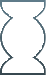 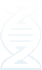 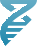 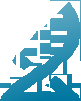 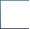 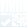 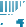 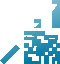 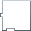 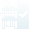 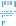 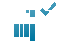 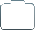 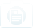 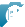 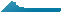 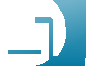 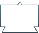 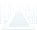 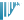 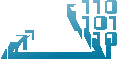 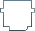 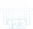 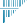 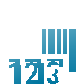 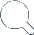 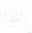 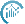 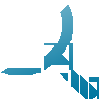 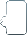 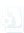 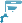 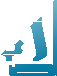 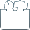 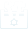 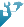 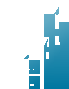 123Scan智能	多码	首选文档	数据	符号采集	格式化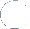 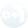 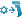 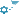 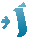 PRZM	远程智能	诊断成像远程	扫描器控制管理	应用程序软件 开发套件（SDK）了解更多产品和行业应用：www.zebra.com斑马技术销售支持热线：4009201899( 注：如果您是铁通用户，请发邮件至 contact.apac@zebra.com 咨询 )上海      上海市静安区石门一路    288    号 兴业太古汇香港兴业中心二座 2801 & 2807 – 2812   200040 电话：+86  21  6010  2222 传真：+86  21  6288  8393北京 北京市东城区北三环东路 36 号环球贸易中心 D 座1203-1206 室    100013 电话：+86 10 5662 2000 传真：+86 10 5825 7426广州        广州市林和西路 9 号 耀中广场  B3412-3415 室 510610               电话：+86 20 3810 7798 传真：+86 20 3810 7783成都 成都市高新区交子大道 177  号中海国际中心      B 座 1511 室   610041 电话：+86 28 8333 7630 传真：+86 28 8556 6582南京 南京市鼓楼区汉中路2号 金陵世贸中心1262-1264室 210005 电话：+86 25 8576 8887 传真：+86 25 5857 9887武汉 武汉市武昌区中南路 7 号 中商广场写字楼 A 座 1817 室  430071 电话：+86 27 8773 7490 传真：+86 27 8773 7493深圳 广东省深圳市福田区中心 四路一号嘉里建设广场 第一座1704室  518048 电话：+86 755 3305 3911 传真：+86 755 3651 3950香港 香港九龙尖沙咀 广东道 5 号 海洋中心 7 楼 712 室电话：+852 5803 3700 传真：+852 2157 0333台北 台北市信义区松高路9号 统一国际大楼13楼110                  电话：+886 2 87299300 传真：+886 2 87299388©2019  ZIH  Corp  和/或其附属机构。保留所有权利。ZEBRA  和  Zebra  斑马头像是  ZIH  Corp  在全球多个司法管辖区注册的商标。所有其他商标均为其各自所有者的财 产。	部件号：SS-DS4600-XK	23/10/2019工作温度32.0° 至 122.0° F / 0.0° 至 50.0° C存储温度-40.0° 至 158.0° F / -40.0° 至 70.0° C湿度相对湿度 5% 至 95%，非冷凝跌落规格可承受多次从                                           6.0 英尺/1.8 米高处跌落至混凝土地面翻滚规格可承受 2000 次 1.5英尺/0.5米翻滚环境密封等级IP52静电放电（ESD）ESD符合 EN61000-4-2，+/ - 15 KV 空气，+/-8 KV直接，+/- 8 KV 间接环境光抗扰度0 至 10,000 英尺烛光 / 0 至 107,600 勒克斯